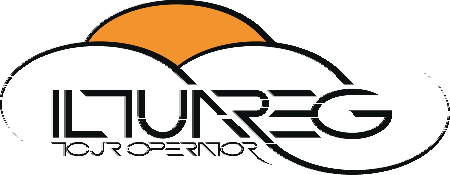 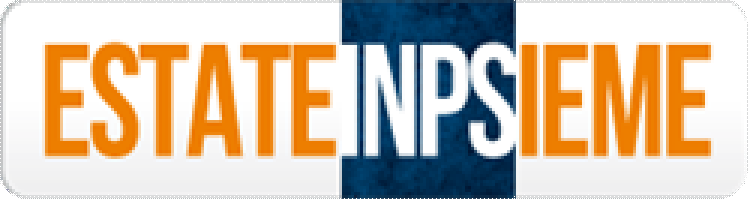 Il Tuareg SRL - Via G. Zappalà, 26	BANDO 2017 VACANZA STUDIO90145 Palermo -  Tel. 091.203642	GRATUITE PER I VOSTRI FIGLI	Spett.le	ISTITUTO COMPRENSIVO - IC ROSSANO II	Contrada Monachelle	87067 Rossano (CS)	csic8an00x@pec.istruzione.it	alla c.a.	Dirigente ScolasticoOGGETTO: 	SECONDO INVIO DI COMUNICAZIONI IMPORTANTI DA INOLTRARE A TUTTO IL PERSONALE DEL VOSTRO SPETTABILE ENTE CON PREGHIERA DI TRASMISSIONE STESSO MEZZO DEL NUMERO DI ASSUNZIONE AL VOSTRO PROTOCOLLO. 
	PREGASI NON TENERE CONTO DELLA PRESENTE SE GIA' PROTOCOLLATO E DIFFUSO IL PRIMO AVVISO TRASMESSO A MEZZO PECSpettabile Ente e Dipendenti TuttiCi pregiamo informare che la nostra Azienda è strutturata per le Attività Vacanze Studio legate ai bandi INPS ex INPDAP, forti di una esperienza pluriennale di settore.Il Valore Massimo della Borsa è di:€ 2.400,00 per soggiorni di 2 settimane€ 4.000,00 per soggiorni di 4 settimaneSi può accedere al Contributo dell’intera Somma o Parziale in base ai Parametri ISEELa richiesta di  contributo potrà essere effettuata per i figli:dei dipendenti e/o dei pensionati della pubblica amministrazione iscritti alla gestione unitaria delle prestazioni creditizie e sociali;dei pensionati utenti della gestione dipendenti pubblici;   degli iscritti alla gestione fondo IPOSTFruiscono di tale agevolazione, i figli regolarmente iscritti ad una scuola media inferiore o superiore e per le seguenti destinazioni:Gran Bretagna, Irlanda, Spagna, Francia, e Germania soggiorni con corso di linguaItalia , colonia estiva tematicaIl contributo INPS è spendibile per l’acquisto di una nostra offerta Vacanza Studio che include i seguenti servizi: Alloggio, Vitto, Trasferimenti, Volo, Corso di Lingua, Attività ludiche ed escursioni, Assicurazione.I fruitori saranno accompagnati per tutto il periodo di soggiorno da nostro staff.Per quanti partecipano, per la prima volta e non solo, al Bando, saremo ben lieti di fornire tutte  le informazioni inerenti la compilazione della richiesta e, se necessario, possiamo provvedere alla redazione e all’invio telematico di tutta la documentazione necessaria prima, durante e dopo il bando.Il nostro Staff è a Vostra disposizione:tel 091203642 pbx   email: inpsieme@iltuareg.it  www.iltuareg.it   pagina Facebook: estateinpsieme2017Per meglio gestire le Vostre esigenze, è importante ricevere, per ogni singolo dipendente eventual-mente interessato, i dati indicati nel modulo della pagina successiva.  Cordiali Saluti Vincenzo Lo Cascio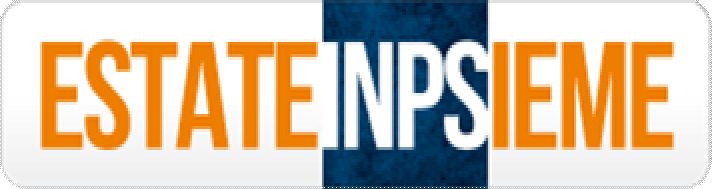 Dati del genitore beneficiario  □ INPS	□  EX-IPOST	 □  IPACognome 				Nome						 Nato/a 			Prov           Il 		CF		 Residente a 	Via 					Cap 	Prov	 Tel 		Cellulare 			Mail 		 Dati del figlio partecipante al soggiornoCognome 			Nome 					Età 	Sesso  □M   □F Nato/a 			Prov. 	Il 		CF			 Residente a 	Via 					Cap 		Prov	 Tel 		Cellulare 			Mail 				 Scuola Frequentata 	Città 	Media scolastica 2015/16 (esclusa religione) 	Voto di condotta 	ISEE 	Ragazzo diversamente abile?	□SI	□ NO   Richiesto Accompagnatore?	□ SI	□ NOCentro Prescelto in Europa  	Centro Alternativo in Europa  	Periodo di soggiorno:   □ 2 settimane 	  □ 4 settimane Data	 		Firma 	Informativa ex art 13D.LGS 196/03 ( codice in materia di protezione dei dati personali) il trattamento dei dati personali è necessario per la suddetta scheda, nel pieno rispetto del D. leg 196/2003, avverrà in forma cartacea e/o digitale. I dati saranno comunicati ai soli fornitori dei servizi inerenti la partecipazione del bando INPS 2017. il titolare del trattamento dei dati personali è Il Tuareg SRL, nella figura del suo legale rappresentanteData	 		Firma 	tel 091/203642 pbx   
email inpsieme@iltuareg.it www.iltuareg.itestateinpsieme2017